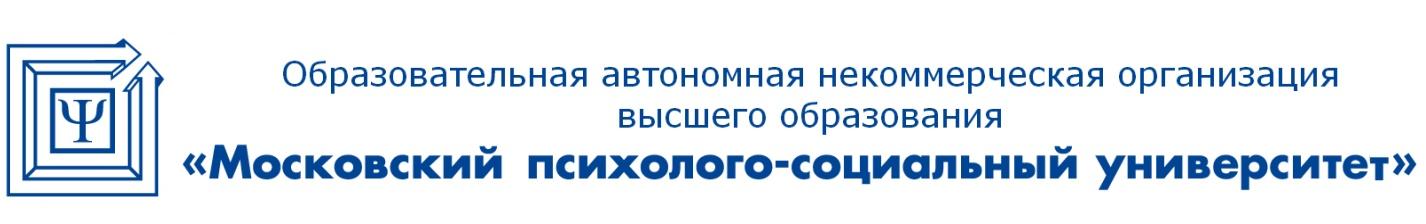 Лицензия: регистрационный № 1478 от 28 мая 2015 года, на бланке серии 90Л01 №0008476Свидетельство о государственной аккредитации: регистрационный № 2783 от 07 марта 2018 года, на бланке серии 90А01 №0002920115191, г. Москва, 4-й Рощинский проезд, 9А  / Тел: + 7 (495) 796-92-62  /  E-mail: mpsu@mpsu.ruПринято:Решение Ученого совета От «30» августа 2019 г.Протокол №1Рабочая программа учебной дисциплиныКорпоративная социальная ответственностьНаправление подготовки38.03.02 МенеджментНаправленность (профиль) подготовкиФинансовый менеджментКвалификация (степень) выпускникаБакалаврФорма обученияЗаочнаяМосква, 2019 СОДЕРЖАНИЕПеречень планируемых результатов обучения по дисциплине, соотнесенных с планируемыми результатами освоения основной профессиональной образовательной программыВ результате освоения основной профессиональной образовательной программы (ОПОП) бакалавриата обучающийся должен овладеть следующими результатами обучения по дисциплине: 2. Место дисциплины в структуре основной профессиональной образовательной программы бакалавриата Дисциплина реализуется в рамках базовой части блока Б1.Б.19 основной профессиональной образовательной программы. Для освоения дисциплины необходимы компетенции, предшествующие входные знания и умения, сформированные в рамках изучения следующих дисциплин: «Деловые коммуникации», «Институциональная экономика», «Правоведение», «Теория менеджмента», «Экономическая теория».Дисциплина «Корпоративная социальная ответственность» является основой для освоения таких предметов, как «Антикризисное управление», «Конфликтология», «Управление персоналом», «Управление человеческими ресурсами», «Финансовый менеджмент».Дисциплина изучается на 3-м курсе заочной формы обучения.3. Объем дисциплины в зачетных единицах с указанием количества академических часов, выделенных на контактную работу обучающихся с преподавателем (по видам занятий) и на самостоятельную работу обучающихся Общая трудоемкость дисциплины составляет 2 зачетных единицы4. Содержание дисциплины, структурированное по темам с указанием отведенного на них количества академических часов и видов учебных занятий4.1 Разделы дисциплины и трудоемкость по видам учебных занятий (в академических часах)Для заочной формы обучения4.2 Содержание дисциплины, структурированное по разделамТема 1. Понятие корпоративной социальной ответственности (КСО): экономические, политические, экологические, социальные аспектыСодержание лекционного курсаПонятие социальной политики. Понятие социально-рыночного государства. Социальная ответственность бизнеса – экономические, политические, экологические, социальные аспекты. Бизнес и общество — взаимодействие, этика бизнеса. Этика бизнеса: экономическая, правовая, этическая и добровольная социальные виды ответственности. Дилемма экономической эффективности и общественного блага в контексте бизнес-развития. Социальная экономика. Современное социальное законодательство. Благотворительность и бизнес. Особенности мотивации российских предприятий. Социальная политика, социальные проекты предприятий. Принципы, приоритеты, нормы, формальные и неформальные правила регулирующие социальную политику предприятий. Миссия корпоративной социальной политики. Роль собственников и топ-менеджеров корпораций в реализации социальной политики. Роль НКО в реализации корпоративной социальной политики. Понятие социального партнерства. Преимущества компаний, проводящих активную социальную политику. Качества корпоративной социальной политики — системность, прозрачность, широта, многообразие. Государство как актор корпоративной социальной политики – создание условий для развития социальной политики предприятий.Содержание практических занятийСоциальная ответственность бизнеса – экономические, политические, экологические, социальные аспекты.Дилемма экономической эффективности и общественного блага в контексте бизнес-развития.Роль собственников и топ-менеджеров корпораций в реализации социальной политики.Понятие социального партнерства. Тема 2. Развитие КСО в России и за рубежомСодержание лекционного курсаЕвропейская промышленная революция и трансформация промышленного производства. Занятость детей, женщин, законы о труде. Британские законы о бедных, деятельность работных домов. Роль протестантизма в формировании социальной ответственности предпринимателей. Филантропия. Кэтбери – квакерское предприятие с высокой социальной ответственностью. Англосаксонская и рейнская модели капитализма. Логика корпоративного управления. Роль институционального оформления хозяйственного процесса. Отделение дома от работы и собственности от управления. Роль профсоюзного движения в Европе. Социальное страхование. Бисмаркианская модель социальной политики – создание ориентированного на предприятия социального страхования. Государство всеобщего благоденствия. Понятия трипартизма, корпоративизма. Трансформация промышленного производства и структуры рабочей силы в 19 в. Законодательство Российской империи, регулирующее социальную ответственность предприятий. Особенности социальной инфраструктуры предприятий в конце 19 – начале 20 вв. Социальное страхование как основа корпоративной социальной политики. Культура и быт рабочих на предприятиях в 1920-30 гг. Формирование «соцкультбыта». Здравоохранение – от корпоративной к участковой медицине. Патернализм советского типа. Социальная инфраструктура предприятий и социальная ответственность советского типа. Монопромышленные города, рабочие поселки. Трансформация соцкультбыта в постсоветский период – приватизация и муниципализация. Этапы развития в постсоветский период – сокращение социальной инфраструктуры, ее стабилизация и оптимизация.Содержание практических занятийРоль протестантизма в формировании социальной ответственности предпринимателей.Логика корпоративного управления.Государство всеобщего благоденствия.Понятия трипартизма, корпоративизма.Социальное страхование как основа корпоративной социальной политики.Этапы развития в постсоветский период – сокращение социальной инфраструктуры, ее стабилизация и оптимизация.Тема 3. Теоретические принципы КСОСодержание лекционного курсаКорпоративное управление. Концепция «корпоративного эгоизма», «компания собственников». Концепция корпоративного альтруизма, «компания участников». Концепция «разумного эгоизма». Жизнеспособность организации – концепция тройной нижней грани. Интересы различных групп интересов в формулировании приоритетов корпоративной социальной политики. Идеология промышленного патернализма. Гендерный аспект. Глобальное неравенство. Типология режимов социального государства. Этапы развития корпоративной социальной ответственности в ХХ в. Неоклассические, менеджералистские и государственнические интерпретации социальной ответственности. Корпоративное гражданство. Глобальное корпоративное гражданство. Содержание практических занятийКорпоративное управление.Интересы различных групп интересов в формулировании приоритетов корпоративной социальной политики.Неоклассические, менеджералистские и государственнические интерпретации социальной ответственности. Тема 4. КСО и менеджмент предприятияСодержание лекционного курсаСоциально-ответственное поведение как основа развития современной компании. Человеческий капитал, инвестиции в человеческий капитал, человеческие ресурсы. Социальная политика предприятия как инструмент формирование трудовой мотивации и лояльности, повышение привлекательности рабочего места, позитивный имидж предприятия среди работников, позитивная трудовая атмосфера на предприятии. Основная и периферийная рабочая сила — доступ к социальным гарантиям. Социальное доверие. Социальный капитал. Деловая репутация. Нематериальные активы предприятия. Учет и реализация различных групп интересов в процессе управления. Формирование профессиональных навыков работников компаний и конкурентные преимущества. Постэкономические ценности и деловой успех. Риски игнорирования социальной ответственности. Управленческие цели социальных программ. Понятие социального менеджмента. Корпоративная социальная ответственность как фактор роста стоимости компании. Факторы эффективности социального инвестирования. Содержание практических занятийСоциально-ответственное поведение как основа развития современной компании.Учет и реализация различных групп интересов в процессе управления.Корпоративная социальная ответственность как фактор роста стоимости компании. Тема 5. Инструменты и направления КСОСодержание лекционного курсаВнешняя и внутренняя социальная политика. Развитие персонала и вклад в «человеческий капитал». Развитие образования, местного сообщества, культуры и экологические программы. Благотворительность и социальные инвестиции. Внутренняя политика. Политика доходов, жилищная политика, социальное обеспечение. Инструменты – уплата налогов, выплата зарплат, социальные пакеты для работников, повышение квалификации, выплаты, премирование. Направления социальной политики – работники с невысокой квалификацией, проблемы со здоровьем, потребность в жилплощади, полноценный отдых, утрата родственника, поддержка бывших работников, местное сообщество, культурные программы. Внешняя среда социальной политики. Объекты – неимущие, незащищенные группы, культура, местное сообщество, экологическая безопасность. Инструменты – социальные конкурсы, корпоративные благотворительные фонды, фонды местного развития, программы, содержание коммунальных и общественных объектов, меценатство. Международные стандарты качества ISO, требования по качеству рабочего места. Типы предприятий по специфике и масштабам социальной политики, универсальные и специальные социальные гарантии для работников. Институциональные особенности социальной политики предприятий. Формальные и неформальные регуляторы трудовых отношений и социальной политики. Уровень социальной защищенности работника. Влияние государства на объем и направленность социальных инвестиций предприятий.Содержание практических занятийВнешняя и внутренняя социальная политика.Инструменты – уплата налогов, выплата зарплат, социальные пакеты для работников, повышение квалификации, выплаты, премирование.Инструменты – социальные конкурсы, корпоративные благотворительные фонды, фонды местного развития, программы, содержание коммунальных и общественных объектов, меценатство. Тема 6. Макрорегуляторы социального развития предприятий и социальная отчетностьСодержание лекционного курсаКонцепция устойчивого развития. Концепция микрокредитования М. Юнуса. Индексы устойчивого социального развития — «социальные» Доу-Джонс, Никкей. Корпоративная власть и социальная политика в условиях глобализации. Социальная отчетность, социальные балансы и регуляторы — интернет присутствие, социальный кодекс корпорации. Рейтинги деловой репутации. Международные некоммерческие организации и их взаимодействие с международными корпорациями в области социальной политики. Добровольная лесная сертификация. Роль Международной организации труда, Европейского союза, Организации по экономическому сотрудничеству и развитию, Международной торговой палаты. Международные стандарты в области корпоративной социальной политики, сертификация по принципам FSC.Содержание практических занятийСоциальная отчетность, социальные балансы и регуляторы — интернет присутствие, социальный кодекс корпорации.Международные стандарты в области корпоративной социальной политики, сертификация по принципам FSC.Тема 7. Внутренний и внешний контекст КСОСодержание лекционного курсаРоль государства в развитии и поддержании КСО – правовое регулирование, налоговая политика, институциональная политика. Создание эффективной системы социальной ответственности. Социальная ответственность бизнеса и приоритетные национальные проекты в России. Идеология социально-ответственного предпринимательства. Правовой контекст. Экономический контекст — налоговые регуляторы, роль конвертных зарплат. Региональные органы власти — давление на предпринимателей, партнерство. Мотивация предпринимателей в отношении социальной политики предприятий в России. Социальные установки о роли предпринимателей в общественном развитии. Корпоративизм, трипартизм. Коллективный договор. Связи с общественностью — успехи и провалы. Социально-ответственное поведение и корпоративная культура.Содержание практических занятийСоциальная ответственность бизнеса и приоритетные национальные проекты в России.Социально-ответственное поведение и корпоративная культура.Тема 8. Оценка КСОСодержание лекционного курсаИнституты оценки качества и эффективности. Оценка внешних и внутренних социальных программ. Роль реципиентов социальной политики в оценке. Бизнес-эффективность социальных программ. Социальная программа, социальный проект. Критерии эффективности. Бенчмаркинг в сфере социальной политики. Результаты социальных проектов. Социальное влияние проекта. Типы и формы оценки. Качественные и количественные инструменты оценки. Индикаторы эффективности корпоративной социальной политики. Мониторинг, опросные методы, экспертные оценки, анализ отчетности, этнографии на предприятии. Отчетность по социальным проектам. Социальный аудит. Оценки рисков, преимуществ и оптимизация социальных проектов. Оценка PR эффектов. Рейтинги деловой репутации. Востребованность оценки.Содержание практических занятийБизнес-эффективность социальных программ.Типы и формы оценки.Качественные и количественные инструменты оценки.5. Перечень учебно-методического обеспечения для самостоятельной работы обучающихся по дисциплинеОдним из основных видов деятельности обучающегося является самостоятельная работа, которая включает в себя изучение лекционного материала, учебников и учебных пособий, первоисточников, подготовку сообщений, выступления на практических занятиях, выполнение заданий преподавателя. Методика самостоятельной работы предварительно разъясняется преподавателем и в последующем может уточняться с учетом индивидуальных особенностей обучающихся. Время и место самостоятельной работы выбираются обучающимися по своему усмотрению с учетом рекомендаций преподавателя.Самостоятельную работу над дисциплиной следует начинать с изучения рабочей программы «Корпоративная социальная ответственность», которая содержит основные требования к знаниям, умениям и навыкам обучаемых. Обязательно следует вспомнить рекомендации преподавателя, данные в ходе лекционных и практических занятий. Затем – приступать к изучению отдельных тем в порядке, предусмотренном рабочей программой.Получив представление об основном содержании темы, необходимо изучить материал с помощью учебников, других методических материалов, указанных в разделе 7 указанной рабочей программы. Целесообразно составить краткий конспект или схему, отображающую смысл и связи основных понятий данной темы. Затем, как показывает опыт, полезно изучить выдержки из первоисточников. При желании можно составить их краткий конспект. Важным источником для освоения дисциплины являются ресурсы информационно-телекоммуникационной сети «Интернет». Обязательно следует записывать возникшие вопросы, на которые не удалось ответить самостоятельно.6. Фонд оценочных средств для проведения промежуточной аттестации обучающихся по дисциплинеФонд оценочных средств оформлен в виде приложения к рабочей программе дисциплины «Корпоративная социальная ответственность».7. Перечень основной и дополнительной учебной литературы, необходимой для освоения дисциплины7.1. Основная учебная литератураБабич А.М. Корпоративная социальная ответственность и социальное развитие предприятий [Электронный ресурс]: учебное пособие/ Бабич А.М., Попков А.А., Слоботчиков О.Н.— Электрон. текстовые данные.— М.: Институт мировых цивилизаций, 2018.— 296 c.— Режим доступа: http://www.iprbookshop.ru/80644.html.— ЭБС «IPRbooks»Горфинкель В.Я., Базилевич А.И., Базилевич О.И., Захаров П.Н., Комаров Н.Н., Матвеев В.В., Моргунова Р.В., Моргунова Н.В., Панков Э.В., Проскурин В.К., Родионова Н.В., Трунин Г.А., Филимонова Н.М. Социальная ответственность менеджмента.— М.: ЮНИТИ-ДАНА, 2017. — ЭБС «IPRbooks».Григорян Е.С. Корпоративная социальная ответственность [Электронный ресурс]: учебник для бакалавров/ Григорян Е.С., Юрасов И.А.— Электрон. текстовые данные.— М.: Дашков и К, 2019.— 248 c.— Режим доступа: http://www.iprbookshop.ru/62444.html.— ЭБС «IPRbooks».7.2. Дополнительная учебная литератураБеляева Ж.С., Чертищева А.Д. Формирование национальных моделей социальной ответственности бизнеса в мировой экономике: Монография. – Екатеринбург: Уральский федеральный университет, 2015. ЭБС IPRbooks, по паролю.Ермакова Ж.А., Корабейников И.Н., Прытков Р.М. Корпоративная социальная ответственность: Учеб. пособие. – Оренбург: Оренбургский государственный университет, 2015. ЭБС IPRbooks, по паролю.Корпоративная социальная ответственность: Учеб. для бакалавров/ Под. ред. Э.М. Короткова. – М.: Юрайт, 2013.Тульчинский Г.Л. Корпоративная социальная ответственность: технологии и оценка эффективности: Учеб. для бакалавров. – М.: Юрайт, 2013.Шоба В.А. Корпоративная социальная ответственность: Учеб.-метод. пособие. – Новосибирск: Новосибирский государственный технический университет, 2014. ЭБС IPRbooks, по паролю.8. Современные профессиональные базы данных и информационные справочные системыИнформационно-правовая система «Консультант+» - договор №2856/АП от 01.11.2007Информационно-справочная система «LexPro» - договор б/н от 06.03.2013Официальный интернет-портал базы данных правовой информации http://pravo.gov.ruПортал Федеральных государственных образовательных стандартов высшего образования http://fgosvo.ruПортал "Информационно-коммуникационные технологии в образовании" http://www.ict.edu.ruНаучная электронная библиотека http://www.elibrary.ru/Национальная электронная библиотека http://www.nns.ru/Электронные ресурсы Российской государственной библиотеки http://www.rsl.ru/ru/root3489/allWeb of Science Core Collection — политематическая реферативно-библиографическая и наукомтрическая (библиометрическая) база данных — http://webofscience.comПолнотекстовый архив ведущих западных научных журналов на российской платформе Национального электронно-информационного консорциума (НЭИКОН) http://neicon.ruБазы данных издательства Springer https://link.springer.comОткрытые данные государственных органов http://data.gov.ru/www.csrjournal.com. Сайт журнала «Устойчивый бизнес».www.garant.ru. Информационно-правовой портал.9. Методические указания для обучающихся по освоению дисциплины10. Лицензионное программное обеспечениеВ процессе обучения на экономическом факультете по всем направлениям подготовки используется следующее лицензионное программное обеспечение:11. Описание материально-технической базы, необходимой для осуществления образовательного процесса по дисциплинеДля построения эффективного учебного процесса Кафедра Экономики и управления располагает следующими материально-техническими средствами, которые используются в процессе изучения дисциплины:- доска;- персональные компьютеры (компьютерный класс кафедры, аудитория 403, 16 шт.), каждый из компьютеров подключен к сети Интернет;- экран;- мультимедийный проектор.В процессе преподавания и для самостоятельной работы обучающихся используются также компьютерные классы аудиторий 304 и 307, а также специальные ресурсы кабинета экономики (305 ауд.). 12. Особенности реализации дисциплины для инвалидов и лиц с ограниченными возможностями здоровьяДля обеспечения образования инвалидов и обучающихся с ограниченными возможностями здоровья разрабатывается адаптированная образовательная программа, индивидуальный учебный план с учетом особенностей их психофизического развития и состояния здоровья, в частности применяется индивидуальный подход к освоению дисциплины, индивидуальные задания: рефераты, письменные работы и, наоборот, только устные ответы и диалоги, индивидуальные консультации, использование диктофона и других записывающих средств для воспроизведения лекционного и семинарского материала.В целях обеспечения обучающихся инвалидов и лиц с ограниченными возможностями здоровья библиотека комплектует фонд основной учебной литературой, адаптированной к ограничению их здоровья, предоставляет возможность удаленного использования электронных образовательных ресурсов, доступ к которым организован в МПСУ. В библиотеке проводятся индивидуальные консультации для данной категории пользователей, оказывается помощь в регистрации и использовании сетевых и локальных электронных образовательных ресурсов, предоставляются места в читальных залах, оборудованные программами невизуального доступа к информации, экранными увеличителями и техническими средствами усиления остаточного зрения.13. Иные сведения и (или) материалыНе предусмотрены. Составитель: Балашов Ю.К, к.э.н., декан факультета экономики и права МПСУ14. Лист регистрации измененийРабочая программа учебной дисциплины обсуждена и утверждена на заседании Ученого совета от «24» июня 2013 г. протокол № 10Лист регистрации измененийПеречень планируемых результатов обучения по дисциплине, соотнесенных с планируемыми результатами освоения основной профессиональной образовательной программы3Место дисциплины в структуре основной профессиональной образовательной программы бакалавриата4Объем дисциплины в зачетных единицах с указанием количества академических часов, выделенных на контактную работу обучающихся с преподавателем (по видам занятий) и на самостоятельную работу обучающихся4Содержание дисциплины, структурированное по темам (разделам) с указанием отведенного на них количества академических часов и видов учебных занятий5 Разделы дисциплины и трудоемкость по видам учебных занятий5 Содержание дисциплины, структурированное по разделам (темам)6Перечень учебно-методического обеспечения для самостоятельной работы обучающихся по дисциплине 10Фонд оценочных средств для проведения промежуточной аттестации обучающихся по дисциплине 10Перечень основной и дополнительной учебной литературы, необходимой для освоения дисциплины11Современные профессиональные базы данных и информационные справочные системы11Методические указания для обучающихся по освоению дисциплины12Лицензионное программное обеспечение18Описание материально-технической базы, необходимой для осуществления образовательного процесса по дисциплине19Особенности реализации дисциплины для инвалидов и лиц с ограниченными возможностями здоровьяИные сведения и (или) материалыЛист регистрации изменений191920Коды компетенцииРезультаты освоения ОПОПСодержание компетенцийПеречень планируемых результатов обучения по дисциплинеОК-6способность к самоорганизации и самообразованиюЗнать: основы генезиса концепции корпоративной социальной ответственности;роль и место этики бизнеса в системе корпоративной социальной ответственности;основные направления интегрирования корпоративной социальной ответственности в теорию и практику стратегического управления;Уметь:пользоваться инструментами реализации корпоративной социальной ответственности;Владеть:навыками самоорганизации и самообразования в сфере корпоративной социальной ответственностиОПК-2способность находить организационно-управленческие решения и готовностью нести за них ответственность с позиций социальной значимости принимаемых решенийЗнать:экономические, политические, экологические, социальные аспекты ответственности бизнеса;особенности зарубежной и российской социальной корпоративной политики;общетеоретические принципы корпоративной социальной ответственности;взаимосвязи корпоративной социальной ответственности и менеджмента организаций;макрорегуляторы социального развития предприятий и социальной отчетности;типы организационно-управленческих решений;Уметь:идентифицировать, анализировать и ранжировать ожидания заинтересованных сторон организации с позиции концепции корпоративной социальной ответственности;применять методы оценки корпоративной социальной ответственности;Владеть:навыками принятия организационно-управленческих решений с позиции корпоративной социальной ответственности.Объём дисциплиныВсего часовОбъём дисциплинызаочная форма обученияОбщая трудоемкость дисциплины72Контактная работа обучающихся с преподавателем (по видам учебных занятий) (всего)10Аудиторная работа (всего):10в том числе:лекции4практические занятия6Внеаудиторная работа (всего):Самостоятельная работа обучающихся (всего)58Вид промежуточной аттестации обучающегося (зачёт)4№п/пРазделы и темы дисциплиныСеместрВиды учебной работы, включая самостоятельную работу студентов и трудоемкость (в часах)Виды учебной работы, включая самостоятельную работу студентов и трудоемкость (в часах)Виды учебной работы, включая самостоятельную работу студентов и трудоемкость (в часах)Виды учебной работы, включая самостоятельную работу студентов и трудоемкость (в часах)Виды учебной работы, включая самостоятельную работу студентов и трудоемкость (в часах)Виды учебной работы, включая самостоятельную работу студентов и трудоемкость (в часах)Виды учебной работы, включая самостоятельную работу студентов и трудоемкость (в часах)Виды учебной работы, включая самостоятельную работу студентов и трудоемкость (в часах)Вид оценочного средства текущего контроля успеваемости, промежуточной аттестации (по семестрам)№п/пРазделы и темы дисциплиныСеместрВСЕГОИз них аудиторные занятияИз них аудиторные занятияИз них аудиторные занятияИз них аудиторные занятияСамостоятельная работаКонтрольная работаКурсовая работаВид оценочного средства текущего контроля успеваемости, промежуточной аттестации (по семестрам)№п/пРазделы и темы дисциплиныСеместрВСЕГОЛекции .Практикум. ЛабораторПрактическ.занятия /семинары 1Понятие корпоративной социальной ответственности (КСО): экономические, политические, экологические, социальные аспекты6918Опрос2Развитие КСО в России и за рубежом6817Защита реферативного обзора3Теоретические принципы КСО6817Коллоквиум4КСО и менеджмент предприятия69117Тестирование5Инструменты и направления КСО69117Опрос6Макрорегуляторы социального развития предприятий и социальная отчетность6817Защита реферативного обзора7Внутренний и внешний контекст КСО6817Коллоквиум8Оценка КСО6918ТестированиеЗачёт4Перечень вопросовИТОГО7246584 (зачёт)Вид деятельностиМетодические указания по организации деятельности студентаЛекцияНаписание конспекта лекций: кратко, схематично, последовательно фиксировать основные положения, выводы, формулировки, обобщения; помечать важные мысли, выделять ключевые слова, термины. Проверка терминов, понятий с помощью энциклопедий, словарей, справочников с выписыванием толкований в тетрадь. Обозначить вопросы, термины, материал, который вызывает трудности, пометить и попытаться найти ответ в рекомендуемой литературе. Если самостоятельно не удается разобраться в материале, необходимо сформулировать вопрос и задать преподавателю на консультации, на практическом занятии.Практические занятияПроработка рабочей программы, уделяя особое внимание целям и задачам, структуре и содержанию дисциплины. Конспектирование источников. Работа с конспектом лекций, подготовка ответов к контрольным вопросам, просмотр рекомендуемой литературы, работа с текстом. Прослушивание аудио- и видеозаписей по заданной теме, решение расчетно-графических заданий, решение задач по алгоритму и др.Индивидуальные заданияЗнакомство с основной и дополнительной литературой, включая справочные издания, зарубежные источники, конспект основных положений, терминов, сведений, требующихся для запоминания и являющихся основополагающими в этой теме. Составление аннотаций к прочитанным литературным источникам и др.Самостоятельная работаСамостоятельная работа проводится с целью: систематизации и закрепления полученных теоретических знаний и практических умений обучающихся; углубления и расширения теоретических знаний студентов; формирования умений использовать нормативную,  правовую, справочную  документацию, учебную  и специальную литературу; развития познавательных способностей и активности обучающихся: творческой инициативы, самостоятельности, ответственности, организованности; формирование самостоятельности мышления, способностей к саморазвитию, совершенствованию и самоорганизации; формирования профессиональных компетенций; развитию исследовательских умений студентов. Формы и виды самостоятельной работы обучающихся: чтение основной и дополнительной литературы – самостоятельное изучение материала по рекомендуемым литературным источникам; работа с библиотечным каталогом, самостоятельный подбор необходимой литературы; работа со словарем, справочником; поиск необходимой информации в сети Интернет; конспектирование источников; реферирование источников; составление аннотаций к прочитанным литературным источникам; составление рецензий и отзывов на прочитанный материал; составление обзора публикаций по теме; составление и разработка терминологического словаря; составление хронологической таблицы; составление библиографии (библиографической картотеки); подготовка к различным формам текущей и промежуточной аттестации (к тестированию, зачету); выполнение домашних контрольных работ; самостоятельное выполнение практических заданий репродуктивного типа (ответы на вопросы, тесты; выполнение творческих заданий). Технология организации самостоятельной работы обучающихся включает использование информационных и материально-технических ресурсов образовательного учреждения: библиотеку с читальным залом, укомплектованную в соответствии с существующими нормами; учебно-методическую базу учебных кабинетов, лабораторий и зала кодификации; компьютерные классы с возможностью работы в сети Интернет; аудитории (классы) для консультационной деятельности; учебную и учебно-методическую литературу, разработанную с учетом увеличения доли самостоятельной работы обучающихся, и иные методические материалы. Перед выполнением обучающимися внеаудиторной самостоятельной работы преподаватель проводит консультирование по выполнению задания, который включает цель задания, его содержания, сроки выполнения, ориентировочный объем работы, основные требования к результатам работы, критерии оценки. Во время выполнения обучающимися внеаудиторной самостоятельной работы и при необходимости преподаватель может проводить индивидуальные и групповые консультации. Самостоятельная работа может осуществляться индивидуально или группами обучающихся в зависимости от цели, объема, конкретной тематики самостоятельной работы, уровня сложности, уровня умений обучающихся. Контроль самостоятельной работы обучающихся предусматривает:соотнесение содержания контроля с целями обучения; объективность контроля;валидность контроля (соответствие предъявляемых заданий тому, что предполагается проверить); дифференциацию контрольно-измерительных материалов.Формы контроля самостоятельной работы:просмотр и проверка выполнения самостоятельной работы преподавателем;организация самопроверки, взаимопроверки выполненного задания в группе; обсуждение результатов выполненной работы на занятии;проведение письменного опроса; проведение устного опроса;организация и проведение индивидуального собеседования; организация и проведение собеседования с группой;защита отчетов о проделанной работе.ОпросОпрос - это средство контроля, организованное как специальная беседа преподавателя с обучающимся на темы, связанные с изучаемой дисциплиной, и рассчитанное на выявление объема знаний по определенному разделу, теме, проблеме и т.п. Проблематика, выносимая на опрос определена в заданиях для самостоятельной работы обучающегося, а также может определяться преподавателем, ведущим семинарские занятия. Во время проведения опроса обучающийся должен уметь обсудить с преподавателем соответствующую проблематику на уровне диалога.Реферативный обзорСлово «реферат» в переводе с латинского языка (refero) означает «докладываю», «сообщаю». Реферат – это краткое изложение содержания первичного документа. Реферат-обзор, или реферативный обзор, охватывает несколько первичных документов, дает сопоставление разных точек зрения по конкретному вопросу. Общие требования к реферативному обзору: информативность, полнота изложения; объективность, неискаженное фиксирование всех положений первичного текста; корректность в оценке материала. В реферативном обзоре обучающиеся демонстрируют умение работать с периодическими изданиями и электронными ресурсами, которые являются источниками актуальной информации по проблемам изучаемой дисциплины.Реферирование представляет собой интеллектуальный творческий процесс, включающий осмысление текста, аналитико-синтетическое преобразование информации и создание нового текста. Задачи реферативного обзора как формы работы обучающихся состоят в развитии и закреплении следующих навыков: осуществление самостоятельного поиска статистического и аналитического материала по проблемам изучаемой дисциплины;обобщение материалов специализированных периодических изданий; формулирование аргументированных выводов по реферируемым материалам;четкое и простое изложение мыслей по поводу прочитанного.Выполнение реферативных справок (обзоров) расширит кругозор обучающегося в выбранной теме, позволит более полно подобрать материал к будущей выпускной квалификационной работе. Тематика реферативных обзоров периодически пересматривается с учетом актуальности и практической значимости исследуемых проблем для экономики страны. При выборе темы реферативного обзора следует проконсультироваться с ведущим дисциплину преподавателем. Обучающийся может предложить для реферативного обзора свою тему, предварительно обосновав свой выбор. При определении темы реферативного обзора необходимо исходить из возможности собрать необходимый для ее написания конкретный материал в периодической печати. Реферативный обзор на выбранную тему выполняется, как правило, по периодическим изданиям за последние 1-2 года, а также с использованием аналитической информации, публикуемой на специализированных интернет-сайтах. В структуре реферативного обзора выделяются три основных компонента: библиографическое описание, собственно реферативный текст, справочный аппарат. В связи с этим требованием можно предложить следующий план описания каждого источника:все сведения об авторе (Ф.И.О., место работы, должность, ученая степень); полное название статьи или материала;структура статьи или материала (из каких частей состоит, краткий конспект по каждому разделу);проблема (и ее актуальность), рассмотренная в статье;какое решение проблемы предлагает автор;прогнозируемые автором результаты;выходные данные источника (периодическое или непериодическое издание, год, месяц, место издания, количество страниц; электронный адрес).отношение студента к предложению автора. Объем описания одного источника составляет 1–2 страницы. В заключительной части обзора обучающийсят дает резюме (0,5–1 страница), в котором приводит основные положения по каждому источнику и сопоставляет разные точки зрения по определяемой проблеме. Требование по оформлению реферативного обзора - полуторный межстрочный интервал, шрифт Times New Roman, размер – 14.КоллоквиумКоллоквиум (от латинского colloquium – разговор, беседа) – одна из форм учебных занятий, беседа преподавателя с учащимися на определенную тему из учебной программы. Цель проведения коллоквиума состоит в выяснении уровня знаний, полученных учащимися в результате прослушивания лекций, посещения семинаров, а также в результате самостоятельного изучения материала. В рамках поставленной цели решаются следующие задачи:выяснение качества и степени понимания учащимися лекционного материала;развитие и закрепление навыков выражения учащимися своих мыслей;расширение вариантов самостоятельной целенаправленной подготовки учащихся;развитие навыков обобщения различных литературных источников;предоставление возможности учащимся сопоставлять разные точки зрения по рассматриваемому вопросу.В результате проведения коллоквиума преподаватель должен иметь представление:о качестве лекционного материала;о сильных и слабых сторонах своей методики чтения лекций;о сильных и слабых сторонах своей методики проведения семинарских занятий;об уровне самостоятельной работы учащихся;об умении студентов вести дискуссию и доказывать свою точку зрения;о степени эрудированности учащихся;о степени индивидуального освоения материала конкретными студентами.В результате проведения коллоквиума обучающийся должен иметь представление:об уровне своих знаний по рассматриваемым вопросам в соответствии с требованиями преподавателя и относительно других обучающихся группы;о недостатках самостоятельной проработки материала;о своем умении излагать материал;о своем умении вести дискуссию и доказывать свою точку зрения.В зависимости от степени подготовки группы можно использовать разные подходы к проведению коллоквиума. В случае, если большинство группы с трудом воспринимает содержание лекций и на практических занятиях демонстрирует недостаточную способность активно оперировать со смысловыми единицами и терминологией курса, то коллоквиум можно разделить на две части. Сначала преподаватель излагает базовые понятия, содержащиеся в программе. Это должно занять не более четверти занятия. Остальные три четверти необходимо посвятить дискуссии, в ходе которой обучающиеся должны убедиться и, главное, убедить друг друга в обоснованности и доказательности полученного видения вопроса и его соответствия реальной практике. Если же преподаватель имеет дело с более подготовленной, самостоятельно думающей и активно усваивающей смысловые единицы и терминологию курса аудиторией, то коллоквиум необходимо провести так, чтобы сами обучающиеся сформулировали изложенные в программе понятия, высказали несовпадающие точки зрения и привели практические примеры. За преподавателем остается роль модератора (ведущего дискуссии), который в конце «лишь» суммирует совместно полученные результаты.ТестированиеКонтроль в виде тестов может использоваться после изучения каждой темы курса. Итоговое тестирование можно проводить в форме: компьютерного тестирования, т.е. компьютер произвольно выбирает вопросы из базы данных по степени сложности;письменных ответов, т.е. преподаватель задает вопрос и дает несколько вариантов ответа, а обучающийся на отдельном листе записывает номера вопросов и номера соответствующих ответов. Для достижения большей достоверности результатов тестирования следует строить текст так, чтобы у обучающихся было не более 40 – 50 секунд для ответа на один вопрос. Итоговый тест должен включать не менее 60 вопросов по всему курсу. Значит, итоговое тестирование займет целое занятие. Оценка результатов тестирования может проводиться двумя способами:1) по 5-балльной системе, когда ответы обучающихся оцениваются следующим образом:- «отлично» – более 80% ответов правильные;- «хорошо» – более 65% ответов правильные; - «удовлетворительно» – более 50% ответов правильные.Обучающиеся, которые правильно ответили менее чем на 70% вопросов, должны в последующем пересдать тест. При этом необходимо проконтролировать, чтобы вариант теста был другой; 2) по системе зачет-незачет, когда для зачета по данной дисциплине достаточно правильно ответить более чем на 70% вопросов. Чтобы выявить умение обучающихся решать задачи, следует проводить текущий контроль (выборочный для нескольких обучающихся или полный для всей группы). Обучающимся на решение одной задачи дается 15 – 20 минут по пройденным темам. Это способствует, во-первых, более полному усвоению обучающимися пройденного материала, во-вторых, позволяет выявить и исправить ошибки при их подробном рассмотрении на семинарских занятиях.Подготовка к зачетуПри подготовке к зачету необходимо ориентироваться на конспекты лекций, рекомендуемую литературу и др. Основное в подготовке к сдаче зачета по дисциплине «Корпоративная социальная ответственность» - это повторение всего материала дисциплины. При подготовке к сдаче зачета обучающийся весь объем работы должен распределять равномерно по дням, отведенным для подготовки к зачету, контролировать каждый день выполнение намеченной работы. Подготовка обучающегося к зачету включает в себя три этапа:самостоятельная работа в течение семестра;непосредственная подготовка в дни, предшествующие зачету по темам курса; подготовка к ответу на задания, содержащиеся в вопросах (тестах) зачета.Для успешной сдачи зачета по дисциплине «Корпоративная социальная ответственность» обучающиеся должны принимать во внимание, что:все основные вопросы, указанные в рабочей программе, нужно знать, понимать их смысл и уметь его разъяснить;указанные в рабочей программе формируемые профессиональные компетенции в результате освоения дисциплины должны быть продемонстрированы обучающимся;семинарские занятия способствуют получению более высокого уровня знаний и, как следствие, более высокой оценке на зачете;готовиться к зачёту необходимо начинать с первой лекции и первого семинара.Программный продуктТипТип лицензииДополнительные сведенияMicrosoft Windows XP Professional RussianОперационная системаOEM-лицензииПоставляются в составе готового компьютераMicrosoft Windows 7 ProfessionalОперационная системаOEM-лицензииПоставляются в составе готового компьютераMicrosoft Office 2007Программный пакетMicrosoft Open LicenseЛицензия № 45829385 от 26.08.2009 (бессрочно)Microsoft Office 2010 ProfessionalПрограммный пакетMicrosoft Open LicenseЛицензия № 48234688 от 16.03.2011Microsoft Office 2010 ProfessionalПрограммный пакетMicrosoft Open LicenseЛицензия № 49261732 от 04.11.2011DrWEB Entrprise SuiteКомплексная система антивирусной защитыMicrosoft Open LicenseЛицензия № 126408928, действует до 13.03.2018IBM SPSS Statistic BASEПрикладное ПОДоговорЛицензионный договор № 20130218-1 от 12.03.2013MathCAD EducationПрикладное ПОДоговор-офертаЛицензионный договор № 456600 от 19.03.20131C:Бухгалтерия 8 учебная версияИнформационная системаДоговорДоговор № 01/200213 от 20.02.2013LibreOfficeПрограммный пакетLesser General Public LicenseОферта (свободная лицензия)SciLabПрикладное ПОCeCILLОферта (свободная лицензия)№ 
п/пСодержание измененияРеквизиты
документа
об утверждении
измененияДата
введения
измененияУтверждена и введена в действие решением Ученого совета на основании Федерального государственного образовательного стандарта высшего профессионального образования по направлению подготовки 080200 Менеджмент (квалификация (степень) «бакалавр»), утвержденного приказом Министерства образования и науки Российской Федерации от 20.05.2010 г. № 544Протокол заседания 
Ученого совета  от «24» июня 2013 года протокол № 10  01.09.2013Актуализирована решением Ученого совета с учетом развития науки, культуры, экономики, техники, технологий и социальной сферыПротокол заседания 
Ученого совета  от «30» июня 2014 года протокол № 801.09.2014Актуализирована решением Ученого совета с учетом развития науки, культуры, экономики, техники, технологий и социальной сферыПротокол заседания 
Ученого совета  от «29» июня 2015 года протокол № 1101.09.2015Актуализирована решением Ученого совета на основании утверждения Федерального государственного образовательного стандарта высшего образования по направлению подготовки 38.03.02 Менеджмент (уровень бакалавриата), утвержденного приказом Министерства образования и науки Российской Федерации от 12.01.2016 г. № 7Протокол заседания 
Ученого совета  от «29» февраля 2016 года протокол № 501.03.2016Актуализирована решением Ученого совета с учетом развития науки, культуры, экономики, техники, технологий и социальной сферыПротокол заседания 
Ученого совета  от «30» мая 2016 года    протокол № 801.09.2016Актуализирована решением Ученого совета с учетом развития науки, культуры, экономики, техники, технологий и социальной сферыПротокол заседания 
Ученого совета  от «28» августа 2017 года протокол № 1101.09.2017Актуализирована решением Ученого совета с учетом развития науки, культуры, экономики, техники, технологий и социальной сферыПротокол заседания 
Ученого совета  от «28» августа 2018 года протокол №701.09.2018Обновлена решением совместного заседания Совета и Кафедр факультета экономики и права ОАНО ВО «МПСУ Протокол совместного заседания Совета и Кафедр факультета экономики и права ОАНО ВО «МПСУ» от 30 августа 2019 г. № 1.01.09.2019